Parent & Toddler Group Initiative Grants 2021[Please use block letters]NB Please write name of group as it appears on bank/credit union/post office account.  Name of Group:Address of Group:NB Please write name of venue where your group meets weekly.Name and details of two contact people (preferably committee members) (please include address, phone/mobile & email for each):Contact name and number for the group:	______________________________Note: This number will be made publically availableName and contact details of person responsible for compliance with the HSE / HPSC guidance.Amount of grant being sought from City/Childcare Committee (to a limit of €1,250 new groups: €800 existing groups)Detailed breakdown of costings for grant being sought:-   (Example: €1,000 being sought; €200 toys, €200 insurance, €200 training, €200 rent, €200 equipment)______________________________________________________________________________________________________________________________________________________________________________________________________________________________________________________________________Annual cost of running the group:How often does the group take place?   (Please include day and time for our records) 	_______________________________________________________________________________Do you charge participants? Yes___ ⁭NO____          If yes, what is the charge per session?Do you pay an annual rent for premises?If yes, how much and to whom is rent paid?Details of funding received in the past year:	(e.g. CCC, HSE, local fundraising, other)If funding was received from --------- CCC           in 2020 have you returned your Progress Report?	  (If ‘NO’ please forward this Report immediately)			YES			NO			Details of unsuccessful funding applications in the past Year: (please give reason): What other agencies have you applied to for futurefunding?When was the Parent & Toddler Group formed?On average how many adults attend the group each week? On average how many children attend the group each week?How many people are involved in the committee?Name of the Insurance Company & Insurance Number        (Please enclose copy of Insurance)_________________________________________________________________________________________________________Annual Income and Expenditure Account 20XX(Newly formed groups do not need to provide a financial record until they are in existence for one year)DATA PROTECTION DECLARATIONAs soon as you contact Kildare County Childcare Committee, we will create a computer record in your group’s name.  Information that you provide is added to your record.The information you provide may be used for the following purposes:CCC database and directory of servicesRecording queries and information and advice givenProcessing of funding applicationsCompiling statistical information to help us improve our services and share information with the Department of Children, Equality, Disability, Integration and Youth and Pobal.  To give you an example of disclosure: Kildare County Childcare Committee is required to give funded groups names and certain other data to the Department of Children, Equality, Disability, Integration and Youth and Pobal. The Department and Pobal, in turn, observe strict rules of disclosure that are registered with the Office of the Data Protection Commissioner. Kildare County Childcare Committee will adhere to its data protection policy. Disclaimer: This information is provided to KCCC as part of a funding application.   Although every effort has been made to ensure the accuracy of all information published, Kildare County Childcare Committee cannot accept any liability or responsibility for any errors or omissions. Kildare County Childcare Committee will bear no liability or responsibility, direct or indirect, for use or misuse, of any information in this application for funding.I have read and understood the above statement and consent to the use and disclosure of data and information as outlined above.Signature 	_______________________________________________Position 	_______________________________________________Date		_______________________________________________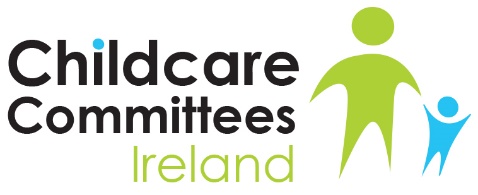 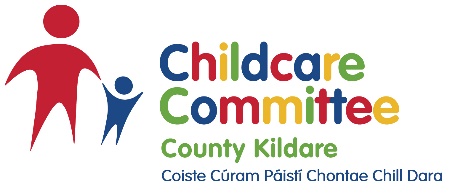 APPLICATION FORMAPPLICATION FORMName:Phone:Email:NAME OF GROUP:TIME PERIOD:Opening Balance in Account:€Income 20XXExpenditure 20XXParent & Toddler Fees 20XXRentFundraising 20XXHeatingGrants Rec'd in 20XXESB                              ----------County Childcare CommitteeInsurance                              HSETelephone                            Other (please specify)Toys and EquipmentSnacks - tea & coffeeActivities (please specify)TrainingOther itemsTotal€Total€Closing Balance:€Signed:   ________________________Date:   ____________Date:   ____________             Treasurer/Committee Member